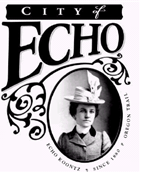 THE COMMON COUNCIL OF THE CITY OF ECHO WILL HOLD A BUDGET COMMITTEE MEETING AT 4:30 P.M THURS., MAY 6TH, 2021. LOCATED AT CITY HALL, 20 S BONANZA, ECHO.AGENDAPledge of AllegianceElection of Budget Committee ChairBudget Committee DiscussionPublic Comment – Limited to 3 minutesVote : Recommendation to City Council to adopt FY 2021-2022 proposed or amended budget Adjournment